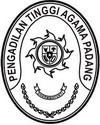 Nomor	: W3-A/         /KU.00/VII/2022		                       Padang, 5 Juli 2022Sifat	: SegeraLampiran	: -Perihal	: Permohonan Persetujuan Revisi AnggaranYth.Sekretaris Mahkamah Agung RI Cq. Kepala Biro KeuanganDiJ A K A R T AAssalamu’alaikum, Wr. Wb.Sehubungan dengan terdapatnya kekurangan pagu belanja bantuan sewa rumah dinas hakim pada satker PA Padang Panjang  dan adanya kelebihan anggaran  bantuan sewa rumah dinas pada Pengadilan Agama Bukittinggi, untuk itu kami bermaksud melaksanakan revisi anggaran antar satker, dengan rincian sebagai berikut : Jenis revisi : Pergeseran anggaran dalam hal anggaran tetap dengan tujuan optimalisasi;Program : Dukungan Manajemen;Satuan kerja:    1. Pengadilan Agama Padang PanjangPengadilan Agama BukittinggiRincian Output : 1066.994 Layanan Perkantoran;Komponen         : 1066.994.002 Opersional dan pemeliharaan kantor.Revisi anggaran itu menyebabkan pergeseran anggaran dalam 1 (satu) KRO, 1 (satu) RO dan 1 (satu) komponen yang sama antar satker Pergeseran anggaran tersebut dapat dijelaskan dengan matriks semula-menjadi sebagai berikut:Demikian disampaikan, dengan harapan dapat disetujui terima kasih.Wassalam			Kuasa Pengguna Anggaran Pengadilan Tinggi Agama PadangIdris Latif, SH, MHTembusan Ketua Pengadilan Tinggi Agama Padang sebagai laporan;Ketua Pengadilan Agama Padang Panjang;Ketua Pengadilan Agama Bukittinggi;SatkerProgram/Output/ AkunUraianPAGU ANGGARANPAGU ANGGARANPAGU ANGGARANSatkerProgram/Output/ AkunUraianSEMULAMENJADI+/-PA Padang Panjang1066.EBA.994Layanan PerkantoranPA Padang Panjang002Opersional dan Pemeliharaan KantorPA Padang PanjangEHak Keuangan dan fasilias HakimPA Padang Panjang522141Belanja SewaPA Padang PanjangSewa Rumah Dinas Hakim25.920.00038.880.00012.960.000PA Bukittinggi1066.EBA.994Layanan PerkantoranPA Bukittinggi002Opersional dan Pemeliharaan KantorPA BukittinggiEHak Keuangan dan Fasilitas HakimPA Bukittinggi522141Belanja SewaPA BukittinggiSewa Rumah Dinas Hakim51.840.00038.880.000-12.960.000TotalTotal77.760.00077.760.0000